November 1, 2023Dear Registered Poultry Distributor:The United States Department of Agriculture (USDA) Animal and Plant Health Inspection Service (APHIS) continues to detect highly pathogenic avian influenza (HPAI) across the United States.  Many western states are currently experiencing active infection in both commercial and backyard flock poultry.  Additionally, the virus has infected flocks in Alabama, Minnesota, and Iowa.  Highly pathogenic avian influenza continues to circulate in wild waterfowl. Currently the Mississippi flyway has the largest number of active detections in wild waterfowl.As a reminder, pursuant to N.J.A.C. 2:3-7.4 (b) Avian Influenza:No poultry, or hatching eggs originating from a state, territory, or country where Highly Pathogenic Avian Influenza (HPAI) has been detected, shall be imported into New Jersey for live bird markets unless:The poultry or hatching eggs are approved and provided a permit by the State Veterinarian, andThe poultry or hatching eggs meet testing requirements as follows:All poultry shall originate and move directly from an established flock in which a minimum of 30 bids, seven days of age and older, were tested negative for Avian Influenza using real-time reverse transcriptase-polymerase chain reaction (rRT-PCR).  If the flock contains less than 30 birds, all birds from within the flock must be tested. rRT-PCR testing is accepted for all gallinaceous poultry and domestic ducks.  The date of sample collection must be within 72 hours prior to the date of entry into New Jersey, and the shipment must be accompanied by a copy of the finalized laboratory report indicating that poultry tested negative for Avian Influenza.Poultry purchased from production/supplier flocks in any state, territory, or country where HPAI has been detected, and the poultry is destined for the New Jersey Live Bird Marketing System require a permit issued by the New Jersey State Veterinarian and a negative avian influenza test within 72 hours of movement.  The State Veterinarian must issue the permit before moving such poultry into the State of New Jersey. To determine whether a state has an active control area that mandates a 72-hour negative avian influenza test within 72 hours of testing you can visit:https://www.aphis.usda.gov/aphis/ourfocus/animalhealth/animal-disease-information/avian/avian-influenza/hpai-2022/2022-hpai-commercial-backyard-flocks USDA 2022-2023 HPAI in domestic poultryYou can also contact the state veterinarian’s office in the state where the poultry is located. A list for contacts of US state veterinarians can be found:https://www.usaha.org/upload/Federal%20and%20State%20Health/STATE_ANIMAL_HEALTH_OFFICIALS.pdf State Animal Health OfficialsFor your reference, the permit request form is located on the Division of Animal Health’s website:https://www.nj.gov/agriculture/divisions/ah/pdf/Permitting%20Procedure%20for%20Poultry_HPAI_2022.pdfUnder N.J.A.C. 2:3-1.10, poultry not meeting import requirements shall be refused entry into the State, or if already in the State, shall remain under quarantine until the poultry is either: Slaughtered; Tested upon epidemiologic evaluation and risk determination and released;  Returned to the State or country of origin; or Disposed of in accordance with the decision of the New Jersey Department of Agriculture.  NJ import requirements must be met to ascertain the health and welfare of New Jersey poultry.  To accomplish this, the NJ rules require permitting procedures to be followed.  The detection of HPAI in the New Jersey Live Bird Marketing System will seriously impact business continuity and disrupt timely poultry movement for an extended period.  Negative avian influenza results before movement helps ensure that the live bird marketing system remains free of HPAI and its associated impacts.  State and federal inspectors will continue to perform routine inspections and sampling for Avian Influenza at your facility.  Your continued commitment to poultry health is essential.  If you have any questions, please contact the Division of Animal Health at (609)-671-6400.Sincerely, 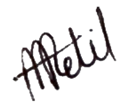 Amar Patil DVM, MVSc, PhD, Diplomate ACVM Director, Division of Animal Health/ NJ State VeterinarianCc: Live Bird Market Owners